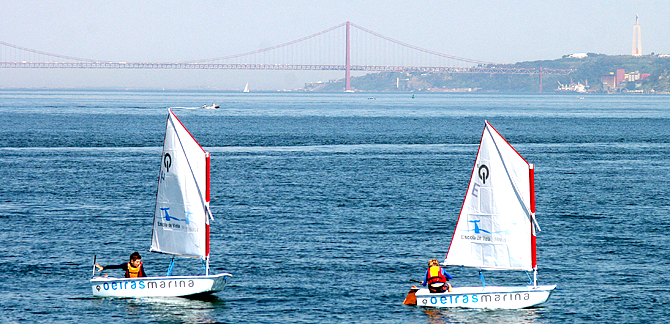 Ficha de Inscrição – Campo de Atividades Náuticas 2019Ficha de Inscrição – Campo de Atividades Náuticas 2019Ficha de Inscrição – Campo de Atividades Náuticas 2019Ficha de Inscrição – Campo de Atividades Náuticas 2019Ficha de Inscrição – Campo de Atividades Náuticas 2019Ficha de Inscrição – Campo de Atividades Náuticas 2019Ficha de Inscrição – Campo de Atividades Náuticas 2019Ficha de Inscrição – Campo de Atividades Náuticas 2019Ficha de Inscrição – Campo de Atividades Náuticas 2019Ficha de Inscrição – Campo de Atividades Náuticas 2019Ficha de Inscrição – Campo de Atividades Náuticas 2019Ficha de Inscrição – Campo de Atividades Náuticas 2019Ficha de Inscrição – Campo de Atividades Náuticas 2019Ficha de Inscrição – Campo de Atividades Náuticas 2019Ficha de Inscrição – Campo de Atividades Náuticas 2019Ficha de Inscrição – Campo de Atividades Náuticas 2019Ficha de Inscrição – Campo de Atividades Náuticas 2019Ficha de Inscrição – Campo de Atividades Náuticas 2019Ficha de Inscrição – Campo de Atividades Náuticas 2019Ficha de Inscrição – Campo de Atividades Náuticas 2019Ficha de Inscrição – Campo de Atividades Náuticas 2019Ficha de Inscrição – Campo de Atividades Náuticas 2019Ficha de Inscrição – Campo de Atividades Náuticas 2019Ficha de Inscrição – Campo de Atividades Náuticas 2019Ficha de Inscrição – Campo de Atividades Náuticas 2019Ficha de Inscrição – Campo de Atividades Náuticas 2019Ficha de Inscrição – Campo de Atividades Náuticas 2019Ficha de Inscrição – Campo de Atividades Náuticas 2019Ficha de Inscrição – Campo de Atividades Náuticas 2019Ficha de Inscrição – Campo de Atividades Náuticas 2019Ficha de Inscrição – Campo de Atividades Náuticas 2019Ficha de Inscrição – Campo de Atividades Náuticas 2019Ficha de Inscrição – Campo de Atividades Náuticas 2019Ficha de Inscrição – Campo de Atividades Náuticas 2019Ficha de Inscrição – Campo de Atividades Náuticas 2019Ficha de Inscrição – Campo de Atividades Náuticas 2019Ficha de Inscrição – Campo de Atividades Náuticas 2019Ficha de Inscrição – Campo de Atividades Náuticas 2019Ficha de Inscrição – Campo de Atividades Náuticas 2019Ficha de Inscrição – Campo de Atividades Náuticas 2019Ficha de Inscrição – Campo de Atividades Náuticas 2019Ficha de Inscrição – Campo de Atividades Náuticas 2019Ficha de Inscrição – Campo de Atividades Náuticas 2019Ficha de Inscrição – Campo de Atividades Náuticas 2019Ficha de Inscrição – Campo de Atividades Náuticas 2019Ficha de Inscrição – Campo de Atividades Náuticas 2019Ficha de Inscrição – Campo de Atividades Náuticas 2019Ficha de Inscrição – Campo de Atividades Náuticas 2019Ficha de Inscrição – Campo de Atividades Náuticas 2019Ficha de Inscrição – Campo de Atividades Náuticas 2019Ficha de Inscrição – Campo de Atividades Náuticas 2019Ficha de Inscrição – Campo de Atividades Náuticas 2019Ficha de Inscrição – Campo de Atividades Náuticas 2019Ficha de Inscrição – Campo de Atividades Náuticas 2019Ficha de Inscrição – Campo de Atividades Náuticas 2019Ficha de Inscrição – Campo de Atividades Náuticas 2019Ficha de Inscrição – Campo de Atividades Náuticas 2019Ficha de Inscrição – Campo de Atividades Náuticas 2019Ficha de Inscrição – Campo de Atividades Náuticas 2019Ficha de Inscrição – Campo de Atividades Náuticas 2019Ficha de Inscrição – Campo de Atividades Náuticas 2019Ficha de Inscrição – Campo de Atividades Náuticas 2019Ficha de Inscrição – Campo de Atividades Náuticas 2019Ficha de Inscrição – Campo de Atividades Náuticas 2019Ficha de Inscrição – Campo de Atividades Náuticas 2019Ficha de Inscrição – Campo de Atividades Náuticas 2019Ficha de Inscrição – Campo de Atividades Náuticas 2019Ficha de Inscrição – Campo de Atividades Náuticas 2019Ficha de Inscrição – Campo de Atividades Náuticas 2019Ficha de Inscrição – Campo de Atividades Náuticas 2019Ficha de Inscrição – Campo de Atividades Náuticas 2019Ficha de Inscrição – Campo de Atividades Náuticas 2019Ficha de Inscrição – Campo de Atividades Náuticas 2019Ficha de Inscrição – Campo de Atividades Náuticas 2019Ficha de Inscrição – Campo de Atividades Náuticas 2019Ficha de Inscrição – Campo de Atividades Náuticas 2019Ficha de Inscrição – Campo de Atividades Náuticas 2019Ficha de Inscrição – Campo de Atividades Náuticas 2019Ficha de Inscrição – Campo de Atividades Náuticas 2019Ficha de Inscrição – Campo de Atividades Náuticas 2019Ficha de Inscrição – Campo de Atividades Náuticas 2019Ficha de Inscrição – Campo de Atividades Náuticas 2019Ficha de Inscrição – Campo de Atividades Náuticas 2019Ficha de Inscrição – Campo de Atividades Náuticas 2019Ficha de Inscrição – Campo de Atividades Náuticas 2019Ficha de Inscrição – Campo de Atividades Náuticas 2019Ficha de Inscrição – Campo de Atividades Náuticas 2019Ficha de Inscrição – Campo de Atividades Náuticas 2019Ficha de Inscrição – Campo de Atividades Náuticas 2019Ficha de Inscrição – Campo de Atividades Náuticas 2019Ficha de Inscrição – Campo de Atividades Náuticas 2019Ficha de Inscrição – Campo de Atividades Náuticas 2019Ficha de Inscrição – Campo de Atividades Náuticas 2019Ficha de Inscrição – Campo de Atividades Náuticas 2019Ficha de Inscrição – Campo de Atividades Náuticas 2019Ficha de Inscrição – Campo de Atividades Náuticas 2019Ficha de Inscrição – Campo de Atividades Náuticas 2019Ficha de Inscrição – Campo de Atividades Náuticas 2019Ficha de Inscrição – Campo de Atividades Náuticas 2019Ficha de Inscrição – Campo de Atividades Náuticas 2019Ficha de Inscrição – Campo de Atividades Náuticas 2019Ficha de Inscrição – Campo de Atividades Náuticas 2019Ficha de Inscrição – Campo de Atividades Náuticas 2019Ficha de Inscrição – Campo de Atividades Náuticas 2019Ficha de Inscrição – Campo de Atividades Náuticas 2019Ficha de Inscrição – Campo de Atividades Náuticas 2019Ficha de Inscrição – Campo de Atividades Náuticas 2019Ficha de Inscrição – Campo de Atividades Náuticas 2019Ficha de Inscrição – Campo de Atividades Náuticas 2019Ficha de Inscrição – Campo de Atividades Náuticas 2019Ficha de Inscrição – Campo de Atividades Náuticas 2019Ficha de Inscrição – Campo de Atividades Náuticas 2019Ficha de Inscrição – Campo de Atividades Náuticas 2019Ficha de Inscrição – Campo de Atividades Náuticas 2019Ficha de Inscrição – Campo de Atividades Náuticas 2019Ficha de Inscrição – Campo de Atividades Náuticas 2019Ficha de Inscrição – Campo de Atividades Náuticas 2019Ficha de Inscrição – Campo de Atividades Náuticas 2019Ficha de Inscrição – Campo de Atividades Náuticas 2019Ficha de Inscrição – Campo de Atividades Náuticas 2019Ficha de Inscrição – Campo de Atividades Náuticas 2019Ficha de Inscrição – Campo de Atividades Náuticas 2019Ficha de Inscrição – Campo de Atividades Náuticas 2019Ficha de Inscrição – Campo de Atividades Náuticas 2019Ficha de Inscrição – Campo de Atividades Náuticas 2019Ficha de Inscrição – Campo de Atividades Náuticas 2019Ficha de Inscrição – Campo de Atividades Náuticas 2019Ficha de Inscrição – Campo de Atividades Náuticas 2019Ficha de Inscrição – Campo de Atividades Náuticas 2019Ficha de Inscrição – Campo de Atividades Náuticas 2019Ficha de Inscrição – Campo de Atividades Náuticas 2019Ficha de Inscrição – Campo de Atividades Náuticas 2019Ficha de Inscrição – Campo de Atividades Náuticas 2019Ficha de Inscrição – Campo de Atividades Náuticas 2019Ficha de Inscrição – Campo de Atividades Náuticas 2019Ficha de Inscrição – Campo de Atividades Náuticas 2019Ficha de Inscrição – Campo de Atividades Náuticas 2019Ficha de Inscrição – Campo de Atividades Náuticas 2019Ficha de Inscrição – Campo de Atividades Náuticas 2019Ficha de Inscrição – Campo de Atividades Náuticas 2019Ficha de Inscrição – Campo de Atividades Náuticas 2019Ficha de Inscrição – Campo de Atividades Náuticas 2019Ficha de Inscrição – Campo de Atividades Náuticas 2019Ficha de Inscrição – Campo de Atividades Náuticas 2019Ficha de Inscrição – Campo de Atividades Náuticas 2019Ficha de Inscrição – Campo de Atividades Náuticas 2019Ficha de Inscrição – Campo de Atividades Náuticas 2019Ficha de Inscrição – Campo de Atividades Náuticas 2019Ficha de Inscrição – Campo de Atividades Náuticas 2019Ficha de Inscrição – Campo de Atividades Náuticas 2019Ficha de Inscrição – Campo de Atividades Náuticas 2019Ficha de Inscrição – Campo de Atividades Náuticas 2019Ficha de Inscrição – Campo de Atividades Náuticas 2019Ficha de Inscrição – Campo de Atividades Náuticas 2019Ficha de Inscrição – Campo de Atividades Náuticas 2019Ficha de Inscrição – Campo de Atividades Náuticas 2019Ficha de Inscrição – Campo de Atividades Náuticas 2019Ficha de Inscrição – Campo de Atividades Náuticas 2019Ficha de Inscrição – Campo de Atividades Náuticas 2019Ficha de Inscrição – Campo de Atividades Náuticas 2019Ficha de Inscrição – Campo de Atividades Náuticas 2019Ficha de Inscrição – Campo de Atividades Náuticas 2019Ficha de Inscrição – Campo de Atividades Náuticas 2019Ficha de Inscrição – Campo de Atividades Náuticas 2019Ficha de Inscrição – Campo de Atividades Náuticas 2019Ficha de Inscrição – Campo de Atividades Náuticas 2019Ficha de Inscrição – Campo de Atividades Náuticas 2019Ficha de Inscrição – Campo de Atividades Náuticas 2019Ficha de Inscrição – Campo de Atividades Náuticas 2019Ficha de Inscrição – Campo de Atividades Náuticas 2019Ficha de Inscrição – Campo de Atividades Náuticas 2019Ficha de Inscrição – Campo de Atividades Náuticas 2019Ficha de Inscrição – Campo de Atividades Náuticas 2019Ficha de Inscrição – Campo de Atividades Náuticas 2019Ficha de Inscrição – Campo de Atividades Náuticas 2019Ficha de Inscrição – Campo de Atividades Náuticas 2019Ficha de Inscrição – Campo de Atividades Náuticas 2019Ficha de Inscrição – Campo de Atividades Náuticas 2019Ficha de Inscrição – Campo de Atividades Náuticas 2019Ficha de Inscrição – Campo de Atividades Náuticas 2019Ficha de Inscrição – Campo de Atividades Náuticas 2019Ficha de Inscrição – Campo de Atividades Náuticas 2019Ficha de Inscrição – Campo de Atividades Náuticas 2019Ficha de Inscrição – Campo de Atividades Náuticas 2019Ficha de Inscrição – Campo de Atividades Náuticas 2019Ficha de Inscrição – Campo de Atividades Náuticas 2019Ficha de Inscrição – Campo de Atividades Náuticas 2019Ficha de Inscrição – Campo de Atividades Náuticas 2019Ficha de Inscrição – Campo de Atividades Náuticas 2019Ficha de Inscrição – Campo de Atividades Náuticas 2019Ficha de Inscrição – Campo de Atividades Náuticas 2019Ficha de Inscrição – Campo de Atividades Náuticas 2019Ficha de Inscrição – Campo de Atividades Náuticas 2019Ficha de Inscrição – Campo de Atividades Náuticas 2019Ficha de Inscrição – Campo de Atividades Náuticas 2019Ficha de Inscrição – Campo de Atividades Náuticas 2019Ficha de Inscrição – Campo de Atividades Náuticas 2019Nome:Nome:Nome:Nome:Nome:Nome:Nome:Nome:Nome:Nome:Nome:Nome:Nome:Nome:Nome:Nome:Nome:Nome:Nome:Nome:Nome:Nº Colab.: Nº Colab.: Nº Colab.: Nº Colab.: Nº Colab.: Nº Colab.: Nº Colab.: Nº Colab.: Nº Colab.: Nº Colab.: Nº Colab.: Nº Colab.: Nº Colab.: Nº Colab.: Nº Colab.: (Obrigatório)(Obrigatório)(Obrigatório)(Obrigatório)(Obrigatório)(Obrigatório)(Obrigatório)(Obrigatório)(Obrigatório)(Obrigatório)(Obrigatório)(Obrigatório)(Obrigatório)(Obrigatório)(Obrigatório)(Obrigatório)(Obrigatório)(Obrigatório)(Obrigatório)(Obrigatório)(Obrigatório)(Obrigatório)(Obrigatório)(Obrigatório)(Obrigatório)(Obrigatório)(Obrigatório)Outros participantes:Outros participantes:Outros participantes:Outros participantes:Outros participantes:Outros participantes:Outros participantes:Outros participantes:Outros participantes:Outros participantes:Outros participantes:Outros participantes:Outros participantes:Outros participantes:Outros participantes:Outros participantes:Outros participantes:Outros participantes:Outros participantes:Outros participantes:Outros participantes:Outros participantes:Outros participantes:Outros participantes:Outros participantes:Outros participantes:Outros participantes:Outros participantes:Outros participantes:Outros participantes:Outros participantes:Outros participantes:Outros participantes:Outros participantes:Outros participantes:Outros participantes:Outros participantes:Outros participantes:Outros participantes:Outros participantes:Outros participantes:Outros participantes:Outros participantes:Outros participantes:Outros participantes:Outros participantes:Outros participantes:Outros participantes:Outros participantes:Outros participantes:Outros participantes:Outros participantes:Outros participantes:Outros participantes:Outros participantes:Outros participantes:Outros participantes:Outros participantes:Outros participantes:Outros participantes:Outros participantes:IdadesIdadesIdadesIdadesIdadesIdadesIdadesIdades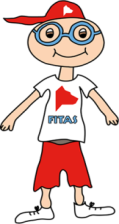                        Pagamento:                       Pagamento:                       Pagamento:                       Pagamento:                       Pagamento:                       Pagamento:                       Pagamento:                       Pagamento:                       Pagamento:                       Pagamento:                       Pagamento:                       Pagamento:                       Pagamento:                       Pagamento:                       Pagamento:                       Pagamento:                       Pagamento:                       Pagamento:                       Pagamento:                       Pagamento:                       Pagamento:                       Pagamento:                       Pagamento:                       Pagamento:                       Pagamento:                       Pagamento:                       Pagamento:                       Pagamento:                       Pagamento:                       Pagamento:                       Pagamento:                       Pagamento:                       Pagamento:                       Pagamento:                       Pagamento:                       Pagamento:                       Pagamento:                       Pagamento:                       Pagamento:                       Pagamento:                       Pagamento:                       Pagamento:                       Pagamento:                       Pagamento:                       Pagamento:                       Pagamento:      T.B. 003521790001079833036      T.B. 003521790001079833036      T.B. 003521790001079833036      T.B. 003521790001079833036      T.B. 003521790001079833036      T.B. 003521790001079833036      T.B. 003521790001079833036      T.B. 003521790001079833036      T.B. 003521790001079833036      T.B. 003521790001079833036      T.B. 003521790001079833036      T.B. 003521790001079833036      T.B. 003521790001079833036      T.B. 003521790001079833036      T.B. 003521790001079833036      T.B. 003521790001079833036      T.B. 003521790001079833036      T.B. 003521790001079833036      T.B. 003521790001079833036      T.B. 003521790001079833036      T.B. 003521790001079833036      T.B. 003521790001079833036      T.B. 003521790001079833036      T.B. 003521790001079833036      T.B. 003521790001079833036      T.B. 003521790001079833036      T.B. 003521790001079833036      T.B. 003521790001079833036      T.B. 003521790001079833036      T.B. 003521790001079833036      T.B. 003521790001079833036      T.B. 003521790001079833036      T.B. 003521790001079833036      T.B. 003521790001079833036      T.B. 003521790001079833036      T.B. 003521790001079833036      T.B. 003521790001079833036      T.B. 003521790001079833036      T.B. 003521790001079833036      T.B. 003521790001079833036      T.B. 003521790001079833036      T.B. 003521790001079833036      T.B. 003521790001079833036      T.B. 003521790001079833036      T.B. 003521790001079833036      T.B. 003521790001079833036      T.B. 003521790001079833036                                    Vencimento: (junho a julho)                                    Vencimento: (junho a julho)                                    Vencimento: (junho a julho)                                    Vencimento: (junho a julho)                                    Vencimento: (junho a julho)                                    Vencimento: (junho a julho)                                    Vencimento: (junho a julho)                                    Vencimento: (junho a julho)                                    Vencimento: (junho a julho)                                    Vencimento: (junho a julho)                                    Vencimento: (junho a julho)                                    Vencimento: (junho a julho)                                    Vencimento: (junho a julho)                                    Vencimento: (junho a julho)                                    Vencimento: (junho a julho)                                    Vencimento: (junho a julho)                                    Vencimento: (junho a julho)                                    Vencimento: (junho a julho)                                    Vencimento: (junho a julho)                                    Vencimento: (junho a julho)                                    Vencimento: (junho a julho)                                    Vencimento: (junho a julho)                                    Vencimento: (junho a julho)                                    Vencimento: (junho a julho)                                    Vencimento: (junho a julho)                                    Vencimento: (junho a julho)                                    Vencimento: (junho a julho)                                    Vencimento: (junho a julho)                                    Vencimento: (junho a julho)                                    Vencimento: (junho a julho)                                    Vencimento: (junho a julho)                                    Vencimento: (junho a julho)                                    Vencimento: (junho a julho)                                    Vencimento: (junho a julho)                                    Vencimento: (junho a julho)                                    Vencimento: (junho a julho)                                    Vencimento: (junho a julho)                                    Vencimento: (junho a julho)                                    Vencimento: (junho a julho)                                    Vencimento: (junho a julho)                                    Vencimento: (junho a julho)                                    Vencimento: (junho a julho)                                    Vencimento: (junho a julho)                                    Vencimento: (junho a julho)                                    Vencimento: (junho a julho)                                    Vencimento: (junho a julho)                                    Vencimento: (junho a julho)                                    Vencimento: (junho a julho)                                    Vencimento: (junho a julho)                                    Vencimento: (junho a julho)                                    Vencimento: (junho a julho)                                    Vencimento: (junho a julho)                                    Vencimento: (junho a julho)                                    Vencimento: (junho a julho)                                    Vencimento: (junho a julho)                                    Vencimento: (junho a julho)                                    Vencimento: (junho a julho)                                    Vencimento: (junho a julho)                                    Vencimento: (junho a julho)                                    Vencimento: (junho a julho)                                    Vencimento: (junho a julho)                                    Vencimento: (junho a julho) Assinatura: Assinatura: Assinatura: Assinatura: Assinatura: Assinatura: Assinatura: Assinatura: Assinatura: Assinatura: Assinatura: Assinatura: Assinatura: Assinatura: Assinatura: Assinatura: Assinatura: Assinatura: Assinatura: Assinatura: Assinatura: Assinatura: Assinatura: Assinatura: Assinatura: Assinatura: Assinatura: Assinatura:Contacto:Contacto:Contacto:Contacto:Contacto:Contacto:Contacto:Contacto:Contacto:Contacto:Contacto:Contacto:Contacto:Contacto:Contacto:Contacto:Contacto:Contacto:Contacto:Contacto:Contacto:Contacto:Contacto:Contacto:     Data:     Data:     Data:     Data:     Data:     Data:     Data:     Data:     Data:     Data:     Data:     Data:     Data:     Data:     Data:     Data:     Data:     Data:     Data:Campo Atividades Náuticas1 SemanaValor de inscrição 10,00€Valor c/comparticipação do GDC80,00 €Valor p/ público em geral100,00 €